ZLÍNSKÝ KRAJSKÝ FOTBALOVÝ SVAZ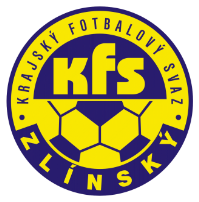 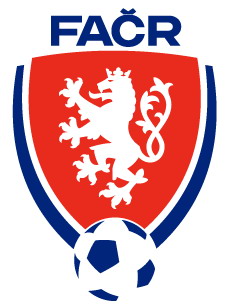 Hradská 854, 760 01 ZLÍNTel: 577 019 393Email: lukas@kfszlin.czDK Zlínského KFS dle § 89 odst. 2 písm. a) zahajuje disciplinární řízeníBoček David		08090753	Hluk		2022720E2B1301Gajdošík Bronislav	69060836	Hor.Lideč	2022720C2A1701Hrazdíra Filip		05060549	SK Zlín	2022720C1A2104Valášek Josef		83111079	Fryšták	2022720A3B2107Paták Jan		82071707	Veselá		2022720A3B2106Sekyra Filip		95081370	Rožnov p/R.	2022720A2A2107Slovák Josef		00050671	Rožnov p/R.	2022720A2A2107Málek Jakub		02041717	Juřinka		2022720A2A2105Šenkeřík Daniel	93080427	Nedašov	2022720A1A2104Holba Jarolím		96020227	Nedašov	2022720A1A2104Jankovič Patrik	96110262	Březnice	2022720Z1E0102Ševčík František	00101492	Kelč		8 ŽKBlažek Ondřej		01020025	Mladcová	8 ŽKFabík Vlastimil		00041375	Mladcová	8 ŽKBěhula Adam		01021005	Březnice	8 ŽKRudolf Tomáš		85050458	Kostelec		8 ŽKMaštalíř Jiří		94120072	Slavkov		8 ŽKVaněk Hynek		97110651	Zlechov		8 ŽKŽalek Petr		04080277	SK Zlín		8 ŽKMikulín Ondřej		89111734	Fr.Lhota		4 ŽKPopelka Antonín	89021935	Luhačovice	4 ŽKFurmánek Patrik	99081054	Osvětimany	4 ŽKMiklovič Luboš		93102270	Strání		4 ŽKVašek Jakub		93061355	Pr. Bečva	4 ŽKMalina Radim		96030830	Rožnov p/R.	4 ŽKKřiva David		89060406	Buchlovice	4 ŽKČtvrtníček Ondřej	84061144	Nedachlebice	4 ŽKŽampach Jan		95021598	Šumice		4 ŽKŠedý Matěj		94101244	Poličná		4 ŽKMacháč Patrik		98091004	Vlachovice	4 ŽKHrnčiřík Jakub		00060120	Slušovice B	4 ŽKLošťák Luděk		84032069	Slušovice B	4 ŽKZpěvák Šimon		03080641	Tlumačov	4 ŽKBartoň Vojtěch		01040602	Lhota		4 ŽKKornieiko Ihor		88052546	Malenovice	4 ŽKTrlida Roman		86070080	Ořechov		4 ŽKZimčík Petr		85121342	Slavkov		4 ŽKVětříšek Adam		97020578	Uh.Ostroh	4 ŽKMikel Jaromír		88110110	Vel.Ořechov	4 ŽKFlasar Jakub		94120410	Vlčnov		4 ŽKTvrdoň Michal		05120516	Kunovice	4 ŽKCetkovský Lukáš	04020495	SK Zlín		4 ŽKOndráš Robert		04100472	Mladcová	4 ŽKMikoláš Jakub		04020906	Bílovice		4 ŽKPavlíček Tomáš		06020914	Boršice		4 ŽK